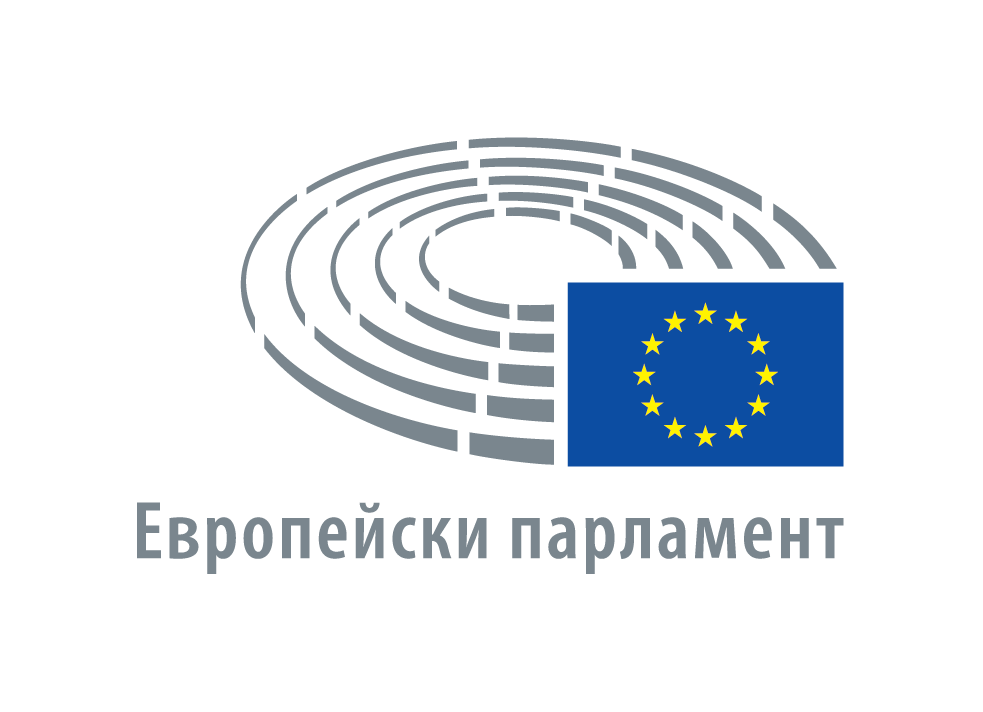  2017 - 2018ПРОТОКОЛот заседанието отвторник16 януари 2018  г.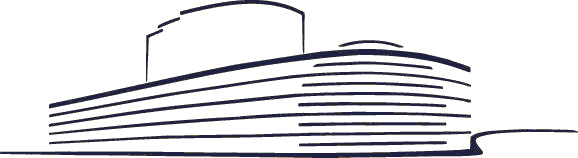 P8_PV(2018)01-16		PE 616.990Съдържание1. Откриване на заседанието	32. Преглед на естонското председателство на Съвета (разискване)	33. Заключения от заседанието на Европейския съвет от 14 и 15 декември 2017 г. (разискване)	34. Възобновяване на заседанието	45. Време за гласуване	55.1. Мерки за управление, опазване и контрол, приложими в зоната на Конвенцията на Регионалната организация за управление на рибарството в южната част на Тихия океан (SPRFMO) ***I (член 150 от Правилника за дейността) (гласуване)	55.2. Прилагане на макрорегионалните стратегии на ЕС (член 150 от Правилника за дейността) (гласуване)	55.3. Опазване на рибните ресурси и защита на морските екосистеми чрез технически мерки***I (гласуване)	65.4. Международно управление на океаните: дневен ред за бъдещето на нашите океани в контекста на целите за устойчиво развитие за 2030 г. (гласуване)	65.5. Жените, равенството между половете и справедливостта в областта на климата (гласуване)	76. Обяснениe на вот	77. Поправки на вот и намерения за гласуване	78. Възобновяване на заседанието	89. Одобряване на протокола от предишното заседание	810. Делегирани актове и мерки за изпълнение (член 105, параграф 6 и член 106, параграф 4, буква г) от Правилника за дейността)	811. Подкрепа от ЕС за мирния процес в Колумбия (разискване)	812. Положението в Иран (разискване)	913. Положението в Кения (разискване)	1014. Контрол на износа, трансфера, брокерската дейност, техническата помощ и транзита на изделия с двойна употреба ***I (разискване)	1015. Глави за търговията и устойчивото развитие в търговските споразумения на ЕС (разискване)	1116. Дневен ред на следващото заседание	1217. Закриване на заседанието	12ПРИСЪСТВЕН СПИСЪК	13ПРОТОКОЛ ВТОРНИК 16 ЯНУАРИ 2018 г.ПОД ПРЕДСЕДАТЕЛСТВОТО НА: Antonio TAJANI
Председател1. Откриване на заседаниетоЗаседанието беше открито в 9.06 ч.2. Преглед на естонското председателство на Съвета (разискване) Изявления на Съвета и на Комисията: Преглед на естонското председателство на Съвета (2017/2909(RSP))Председателят направи кратко встъпително изказване, в което благодари на естонското председателство за свършената работа.Jüri Ratas (действащ председател на Съвета) и Jean-Claude Juncker (председател на Комисията) направиха изявления.Изказа се Gunnar Hökmark, от името на групата PPE.ПОД ПРЕДСЕДАТЕЛСТВОТО НА: Rainer WIELAND
Заместник-председателИзказаха се: Josef Weidenholzer, от името на групата S&D, Ryszard Czarnecki, от името на групата ECR, Guy Verhofstadt, от името на групата ALDE, Luke Ming Flanagan, от името на групата GUE/NGL, Philippe Lamberts, от името на групата Verts/ALE, и Fabio Massimo Castaldo, от името на групата EFDD.Изказаха се: Jean-Claude Juncker и Jüri Ratas.ПОД ПРЕДСЕДАТЕЛСТВОТО НА: Antonio TAJANI
ПредседателРазискването приключи.(Заседанието се прекъсна за няколко минути.)3. Заключения от заседанието на Европейския съвет от 14 и 15 декември 2017 г. (разискване) Изявления на Европейския съвет и на Комисията: Заключения от заседанието на Европейския съвет от 14 и 15 декември 2017 г. (2017/2908(RSP))Donald Tusk (председател на Европейския съвет) и Jean-Claude Juncker (председател на Комисията) направиха изявления.Изказаха се: Manfred Weber, от името на групата PPE, Maria João Rodrigues, от името на групата S&D, Syed Kamall, от името на групата ECR, Guy Verhofstadt, от името на групата ALDE, Takis Hadjigeorgiou, от името на групата GUE/NGL, Ska Keller, от името на групата Verts/ALE, Rolandas Paksas, от името на групата EFDD, Marcel de Graaff, от името на групата ENF, и Zoltán Balczó, независим член на ЕП.ПОД ПРЕДСЕДАТЕЛСТВОТО НА: Bogusław LIBERADZKI
Заместник-председателИзказаха се: David Coburn, за да зададе въпрос „синя карта“ на Zoltán Balczó, който отговори, Danuta Maria Hübner, Tanja Fajon, Hans-Olaf Henkel, Nikolaos Chountis, Josep-Maria Terricabras, Peter Lundgren, Jean-Luc Schaffhauser, Eleftherios Synadinos, Elmar Brok, David Coburn, за да зададе въпрос „синя карта“ на Elmar Brok, Maria João Rodrigues относно провеждането на разискването, Elmar Brok, който отговори на въпрос „синя карта“ от David Coburn, Elena Valenciano, Helga Stevens, Rina Ronja Kari, Jörg Meuthen, Laurenţiu Rebega, който отговори също така на въпрос „синя карта“ от Doru-Claudian Frunzulică, Sotirios Zarianopoulos, Andrzej Grzyb, който отговори също така на въпрос „синя карта“ от Tibor Szanyi, Roberto Gualtieri, Luis de Grandes Pascual, Richard Corbett, който отговори също така на въпрос „синя карта“ от Seán Kelly, Paulo Rangel, Silvia Costa, Tonino Picula и Iratxe García Pérez.Изказаха се по процедурата с привличане на вниманието („catch the eye“): Seán Kelly, Juan Fernando López Aguilar, Notis Marias, Hilde Vautmans, Martina Anderson, Georgios Epitideios, Doru-Claudian Frunzulică, Ruža Tomašić, Diane Dodds, Nicola Caputo и Maria Grapini.ПОД ПРЕДСЕДАТЕЛСТВОТО НА: Antonio TAJANI
ПредседателИзказаха се: Frans Timmermans (първи заместник-председател на Комисията) и Donald Tusk.Разискването приключи.(Заседанието беше прекъснато в 11.44 ч.)ПОД ПРЕДСЕДАТЕЛСТВОТО НА: Ramón Luis VALCÁRCEL SISO
Заместник-председател4. Възобновяване на заседаниетоЗаседанието беше възобновено в 12.03 ч.Изказаха се: László Tőkés, относно изказването на румънския министър-председател Михай Тудосе относно поставянето на знамето на говорещото унгарски език малцинство на секеите/шеклерите върху сгради на институции в Румъния, Eleonora Forenza, относно расистките забележки на един от кандидатите в регионалните избори в Ломбардия, Maria Grapini, срещу изказването на László Tőkés, Stelios Kouloglou, относно изказването на президента Доналд Тръмп по отношение на някои държави, и Patrizia Toia в подкрепа на изказването на Eleonora Forenza.Изказа се Gerard Batten, относно предходните изказвания, които – според него – нямат нищо общо с Правилника за дейността.5. Време за гласуванеПодробните резултати от гласуванията (изменения, гласувания поотделно, разделни гласувания и др.) се съдържат в приложение „Резултати от гласувания“ към протокола.Резултатите от поименното гласуване, в приложението към протокола, са на разположение единствено в електронен вид и с тях може да се направи справка на сайта Europarl.5.1. Мерки за управление, опазване и контрол, приложими в зоната на Конвенцията на Регионалната организация за управление на рибарството в южната част на Тихия океан (SPRFMO) ***I (член 150 от Правилника за дейността) (гласуване) Доклад относно предложението за регламент на Европейския парламент и на Съвета за определяне на мерки за управление, опазване и контрол, приложими в зоната на Конвенцията на Регионалната организация за управление на рибарството в южната част на Тихия океан (SPRFMO) [COM(2017)0128 – C8-0121/2017 - 2017/0056(COD)] - Комисия по рибно стопанство. Докладчик: Linnéa Engström (A8-0377/2017)(Необходимо е обикновено мнозинство)
(Резултати от гласуването: приложение „Резултати от гласувания“, точка 1) ПРЕДЛОЖЕНИЕ НА КОМИСИЯТА и ИЗМЕНЕНИЯПриема се с единно гласуване (P8_TA(2018)0001)Изказа се Linnéa Engström (докладчик), след гласуването, с искане въпросът да се отнесе до компетентната комисия с оглед на провеждането на междуинституционални преговори в съответствие с член 59, параграф 4 от Правилника за дейността. Парламентът одобри това искане.5.2. Прилагане на макрорегионалните стратегии на ЕС (член 150 от Правилника за дейността) (гласуване) Доклад относно прилагането на макрорегионалните стратегии на ЕС [2017/2040(INI)] - Комисия по регионално развитие. Докладчик: Andrea Cozzolino (A8-0389/2017)(Необходимо е обикновено мнозинство)
(Резултати от гласуването: приложение „Резултати от гласувания“, точка 2) ПРЕДЛОЖЕНИЕ ЗА РЕЗОЛЮЦИЯПриема се с единно гласуване (P8_TA(2018)0002)5.3. Опазване на рибните ресурси и защита на морските екосистеми чрез технически мерки***I (гласуване) Доклад относно предложението за регламент на Европейския парламент и на Съвета относно опазването на рибните ресурси и защитата на морските екосистеми чрез технически мерки, за изменение на регламенти (ЕО) № 1967/2006, (ЕО) № 1098/2007 и (ЕО) № 1224/2009 на Съвета, регламенти (ЕС) № 1343/2011 и (ЕС) № 1380/2013 на Европейския парламент и на Съвета и за отмяна на регламенти (ЕО) № 894/97, (ЕО) № 850/98, (ЕО) № 2549/2000, (ЕО) № 254/2002, (ЕО) № 812/2004 и (ЕО) № 2187/2005 на Съвета [COM(2016)0134 - C8-0117/2016 - 2016/0074(COD)] - Комисия по рибно стопанство. Докладчик: Gabriel Mato (A8-0381/2017)(Необходимо е обикновено мнозинство)
(Резултати от гласуването: приложение „Резултати от гласувания“, точка 3) ПРЕДЛОЖЕНИЕ НА КОМИСИЯТА и ИЗМЕНЕНИЯ Одобрява се (P8_TA(2018)0003) Изказа се Gabriel Mato (докладчик), след гласуването, с искане въпросът да се отнесе до компетентната комисия с оглед на провеждането на междуинституционални преговори в съответствие с член 59, параграф 4 от Правилника за дейността. Парламентът одобри това искане.ИзказванияJames Carver, Knut Fleckenstein и Enrique Calvet Chambon, за да поискат гласуването да бъде електронно (Парламентът одобри това искане и гласува електронно след изменение 241), Marc Tarabella относно провеждането на гласуването и Gabriel Mato (докладчик) относно изменение 252.5.4. Международно управление на океаните: дневен ред за бъдещето на нашите океани в контекста на целите за устойчиво развитие за 2030 г. (гласуване)Доклад относно международното управление на океаните: дневен ред за бъдещето на нашите океани в контекста на целите за устойчиво развитие за 2030 г. [2017/2055(INI)] - Комисия по околна среда, обществено здраве и безопасност на храните. Докладчик: José Inácio Faria (A8-0399/2017)(Необходимо е обикновено мнозинство)
(Резултати от гласуването: приложение „Резултати от гласувания“, точка 4)ПРЕДЛОЖЕНИЕ ЗА РЕЗОЛЮЦИЯПриема се (P8_TA(2018)0004)5.5. Жените, равенството между половете и справедливостта в областта на климата (гласуване)Доклад относно жените, равенството между половете и справедливостта в областта на климата [2017/2086(INI)] - Комисия по правата на жените и равенството между половете. Докладчик: Linnéa Engström (A8-0403/2017)(Необходимо е обикновено мнозинство)
(Резултати от гласуването: приложение „Резултати от гласувания“, точка 5)ПРЕДЛОЖЕНИЕ ЗА РЕЗОЛЮЦИЯПриема се (P8_TA(2018)0005)6. Обяснениe на вотПисмени обяснения на вот: Съгласно член 183 от Правилника за дейността, писмените обяснения на вот се публикуват на страниците, запазени за членовете на ЕП на сайта на Парламента. Устни обяснения на вот:Доклад Linnéa Engström - A8-0377/2017
Urszula Krupa и Daniel HannanДоклад Andrea Cozzolino - A8-0389/2017
Danuta Jazłowiecka, Момчил Неков, Stanislav Polčák и Michela GiuffridaДоклад Gabriel Mato - A8-0381/2017
Rosa D'Amato, от името на групата EFDD, John Flack, Sander Loones, Younous Omarjee, Igor Šoltes, Diane James, Estefanía Torres Martínez, Dubravka Šuica, Maria Lidia Senra Rodríguez, Jiří Pospíšil, Alex Mayer и Stanislav PolčákДоклад José Inácio Faria - A8-0399/2017
Estefanía Torres Martínez, Dubravka Šuica, Stanislav Polčák и Seán KellyДоклад Linnéa Engström - A8-0403/2017
Urszula Krupa, Xabier Benito Ziluaga, Estefanía Torres Martínez и Dubravka Šuica.7. Поправки на вот и намерения за гласуванеПоправките на вота и намеренията за гласуване са отразени на интернет страницата на ЕП Europarl - „Пленарни заседания“, „Гласувания“, „Резултати от различните гласувания“ (Налични резултати от поименните гласувания), както и в печатната версия на приложението „Резултати от поименните гласувания“.Електронната версия, която се намира на сайта Europarl, се осъвременява редовно в продължение най-много на две седмици след деня на провеждане на гласуването.След този срок списъкът на поправките на вота и намеренията за гласуване е окончателен и се предава за превод и публикуване в Официален вестник.(Заседанието беше прекъснато в 13.54 ч.)ПОД ПРЕДСЕДАТЕЛСТВОТО НА: Ioan Mircea PAŞCU
Заместник-председател8. Възобновяване на заседаниетоЗаседанието беше възобновено в 15.00 ч.9. Одобряване на протокола от предишното заседаниеПротоколът от предишното заседание беше одобрен.10. Делегирани актове и мерки за изпълнение (член 105, параграф 6 и член 106, параграф 4, буква г) от Правилника за дейността)В съответствие с член 105, параграф 6 от Правилника за дейността, председателят на Съвета на председателите на комисии уведоми председателя на Парламента, че не е било повдигнато възражение срещу:- Препоръката на комисията ENVI за непротивопоставяне на проекта на регламент на Комисията за изменение на Регламент (ЕС) № 389/2013 на Комисията за създаване на Регистър на Съюза (D054274-02 - 2017/3013(RPS)) (B8-0041/2018)Ако в срок от двадесет и четири часа след обявяването на пленарно заседание политическа група или членове на ЕП, достигащи поне ниския праг, не възразят срещу препоръката, тя се счита за приета. В противен случай тя се подлага на глaсуване.Препоръката е на разположение на сайта Europarl в рамките на настоящата месечна сесия.11. Подкрепа от ЕС за мирния процес в Колумбия (разискване)Изявление на заместник-председателя на Комисията /върховен представител на Съюза по въпросите на външните работи и политиката на сигурност: Подкрепа от ЕС за мирния процес в Колумбия (2017/3021(RSP))Christos Stylianides (член на Комисията) направи изявление от името на заместник-председателя на Комисията/върховен представител на Съюза по въпросите на външните работи и политиката на сигурност.Изказаха се: Luis de Grandes Pascual, от името на групата PPE, Ramón Jáuregui Atondo, от името на групата S&D, който отговори също така на въпрос „синя карта“ от Izaskun Bilbao Barandica, Charles Tannock, от името на групата ECR, Izaskun Bilbao Barandica, от името на групата ALDE, Tania González Peñas, от името на групата GUE/NGL, Ernest Urtasun, от името на групата Verts/ALE, Fabio Massimo Castaldo, от името на групата EFDD, Marie-Christine Arnautu, от името на групата ENF, Diane Dodds, независим член на ЕП, José Ignacio Salafranca Sánchez-Neyra, Elena Valenciano, Renate Weber, João Pimenta Lopes, Josep-Maria Terricabras, James Carver, Georg Mayer, Elmar Brok, Francisco Assis, Javier Nart, Javier Couso Permuy, Ignazio Corrao, Agustín Díaz de Mera García Consuegra, Soraya Post, Hilde Vautmans, Helmut Scholz, Laima Liucija Andrikienė, Javi López, Josu Juaristi Abaunz, Francisco José Millán Mon, Isabella De Monte, Alojz Peterle, Carlos Zorrinho, Ana Gomes, Andi Cristea, Boris Zala и Elly Schlein.Изказаха се по процедурата с привличане на вниманието („catch the eye“): Seán Kelly, Julie Ward, Lampros Fountoulis, Nicola Caputo и Georgios Epitideios.Изказа се Christos Stylianides.ПОД ПРЕДСЕДАТЕЛСТВОТО НА: Lívia JÁRÓKA
Заместник-председателРазискването приключи.12. Положението в Иран (разискване)Изявление на заместник-председателя на Комисията/върховен представител на Съюза по въпросите на външните работи и политиката на сигурност: Положението в Иран (2018/2510(RSP))Johannes Hahn (член на Комисията) направи изявление от името на заместник-председателя на Комисията/върховен представител на Съюза по въпросите на външните работи и политиката на сигурност.Изказаха се: David McAllister, от името на групата PPE, Knut Fleckenstein, от името на групата S&D, Charles Tannock, от името на групата ECR, Marietje Schaake, от името на групата ALDE, Cornelia Ernst, от името на групата GUE/NGL, Barbara Lochbihler, от името на групата Verts/ALE, Jörg Meuthen, от името на групата EFDD, Mario Borghezio, от името на групата ENF, Udo Voigt, независим член на ЕП, Cristian Dan Preda, Josef Weidenholzer, Anna Elżbieta Fotyga, Pavel Telička, Sofia Sakorafa, Klaus Buchner, Fabio Massimo Castaldo, Franz Obermayr, Georgios Epitideios, José Ignacio Salafranca Sánchez-Neyra, Pier Antonio Panzeri, Bas Belder, Gérard Deprez, Miguel Urbán Crespo, Jordi Solé, Raymond Finch, Jean-Luc Schaffhauser, Janusz Korwin-Mikke, Tunne Kelam, Javi López, David Campbell Bannerman, Hilde Vautmans, Javier Couso Permuy, Lars Adaktusson, Ana Gomes, Mark Demesmaeker, Urmas Paet и Jaromír Štětina.ПОД ПРЕДСЕДАТЕЛСТВОТО НА: Evelyne GEBHARDT
Заместник-председателИзказаха се: Jytte Guteland, Jan Zahradil, Jozo Radoš, Stanislav Polčák, Eugen Freund, Frédérique Ries, Heinz K. Becker, Neena Gill, Beatriz Becerra Basterrechea, Jiří Pospíšil, Cécile Kashetu Kyenge и Andi Cristea. Изказаха се по процедурата с привличане на вниманието („catch the eye“): Marijana Petir, Nicola Caputo, João Pimenta Lopes, Eleftherios Synadinos, Milan Zver, Doru-Claudian Frunzulică, Konstantinos Papadakis, Eduard Kukan, Jean-Paul Denanot и Csaba Sógor.Изказаха се: Julie Ward, относно организацията на процедурата с привличане на вниманието („catch the eye“), и Johannes Hahn.Разискването приключи.13. Положението в Кения (разискване)Изявление на заместник-председателя на Комисията/върховен представител на Съюза по въпросите на външните работи и политиката на сигурност: Положението в Кения (2018/2511(RSP))Cecilia Malmström (член на Комисията), направи изявление от името на заместник-председателя на Комисията/върховен представител на Съюза по въпросите на външните работи и политиката на сигурност.Изказаха се: Bogdan Brunon Wenta, от името на групата PPE, Julie Ward, от името на групата S&D, Charles Tannock, от името на групата ECR, Marietje Schaake, от името на групата ALDE, Maria Lidia Senra Rodríguez, от името на групата GUE/NGL, Bodil Valero, от името на групата Verts/ALE, Raymond Finch, от името на групата EFDD, Philippe Loiseau, от името на групата ENF, Eleftherios Synadinos, независим член на ЕП, David McAllister, Cécile Kashetu Kyenge, Bernd Lucke, Marie-Christine Vergiat, Fabio Massimo Castaldo, Joachim Zeller, Neena Gill, Lola Sánchez Caldentey, Stanislav Polčák и Francisco Assis.ПОД ПРЕДСЕДАТЕЛСТВОТО НА: Ryszard CZARNECKI
Заместник-председателИзказаха се: Jiří Pospíšil, Andi Cristea и Michela Giuffrida.Изказаха се по процедурата с привличане на вниманието („catch the eye“): Michael Gahler, Doru-Claudian Frunzulică, Notis Marias и Georgios Epitideios.Изказа се Cecilia Malmström.Разискването приключи.14. Контрол на износа, трансфера, брокерската дейност, техническата помощ и транзита на изделия с двойна употреба ***I (разискване)Доклад относно предложението за регламент на Европейския парламенти и на Съвета за въвеждане на режим на Съюза за контрол на износа, трансфера, брокерската дейност, техническата помощ и транзита на изделия с двойна употреба (преработен текст) [COM(2016)0616 - C8-0393/2016- 2016/0295(COD)] - Комисия по международна търговия. Докладчик: Klaus Buchner (A8-0390/2017)Klaus Buchner представи доклада.Изказа се Cecilia Malmström (член на Комисията).Изказаха се: Marietje Schaake (докладчик по становището на комисията AFET), Christofer Fjellner, от името на групата PPE, Bernd Lange, от името на групата S&D, Sander Loones, от името на групата ECR, Anne-Marie Mineur, от името на групата GUE/NGL, Bodil Valero, от името на групата Verts/ALE, Tiziana Beghin, от името на групата EFDD, Godelieve Quisthoudt-Rowohl, Alessia Maria Mosca, Daniel Caspary, за неотдавнашното изказване на заместник-председателя Ryszard Czarnecki, относно Róża Gräfin von Thun und Hohenstein (председателят прекъсна оратора, като му посочи, че се отклонява от разисквания въпрос и му напомни разпоредбите на член 162, параграф 2 от Правилника за дейността), Daniel Caspary, който продължи своето изказване по разисквания въпрос (председателят отново напомни разпоредбите на член 162, параграф 2 от Правилика за дейността), David Martin, Inmaculada Rodríguez-Piñero Fernández, Janusz Zemke, Karoline Graswander-Hainz, Jude Kirton-Darling и Arne Lietz.Изказаха се по процедурата с привличане на вниманието („catch the eye“): Nicola Caputo, Notis Marias и Georgios Epitideios.Изказаха се: Cecilia Malmström и Klaus Buchner.Разискването приключи.Гласуване: точка 10.1 от протокола от 17.1.2018 г.15. Глави за търговията и устойчивото развитие в търговските споразумения на ЕС (разискване) Въпрос с искане за устен отговор (O-000098/2017), зададен от Bernd Lange, от името на комисията INTA, към Комисията: Глави за търговията и устойчивото развитие в търговските споразумения на ЕС (2017/2988(RSP)) (B8-0617/2017)Bernd Lange разви въпроса.Cecilia Malmström (член на Комисията) отговори на въпроса.Изказаха се: Iuliu Winkler, от името на групата PPE, Alessia Maria Mosca, от името на групата S&D, и Jan Zahradil, от името на групата ECR.ПОД ПРЕДСЕДАТЕЛСТВОТО НА: Rainer WIELAND
Заместник-председателИзказаха се: Charles Goerens, от името на групата ALDE, Lola Sánchez Caldentey, от името на групата GUE/NGL, Heidi Hautala, от името на групата Verts/ALE, Tiziana Beghin, от името на групата EFDD, France Jamet, Jarosław Wałęsa, Jeppe Kofod, Arne Gericke, Anne-Marie Mineur, Reinhard Bütikofer, Ramona Nicole Mănescu, David Martin, Notis Marias, Eleonora Forenza, Klaus Buchner, Mairead McGuinness, Maria Arena, Helmut Scholz, Molly Scott Cato, Joachim Schuster, Max Andersson, Jude Kirton-Darling, Bronis Ropė, Inmaculada Rodríguez-Piñero Fernández и Karoline Graswander-Hainz.Изказа се Cecilia Malmström.Разискването приключи.16. Дневен ред на следващото заседаниеДневният ред на следващото заседание беше определен (документ „Дневен ред“ PE 616.538/OJME).17. Закриване на заседаниетоЗаседанието беше закрито в 21.57 ч.ПРИСЪСТВЕН СПИСЪК16.1.2018Присъстващи:Adaktusson, Адемов, Adinolfi, Affronte, Agea, Aiuto, Aker, Albrecht, Али, Alliot-Marie, Anderson Lucy, Anderson Martina, Andersson, Andrieu, Andrikienė, Androulakis, Annemans, Arena, Arimont, Arnautu, Arnott, Arthuis, Ashworth, Assis, Atkinson, Auken, Auštrevičius, Ayala Sender, Ayuso, van Baalen, Bach, Balas, Balčytis, Balczó, Balz, Бареков, Bashir, Batten, Bay, Bayet, Bearder, Becerra Basterrechea, Becker, Beghin, Belder, Belet, Benifei, Benito Ziluaga, Beňová, Berès, Bergeron, Bettini, Bilbao Barandica, Bilde, Bizzotto, Björk, Blanco López, Blinkevičiūtė, Bocskor, Böge, Bogovič, Bonafè, Boni, Borghezio, Borrelli, Borzan, Bours, Boutonnet, Bové, Boylan, Brannen, Bresso, Briano, Briois, Brok, Buchner, Buda, Bullmann, Bullock, Buşoi, Bütikofer, Buzek, Cadec, Calvet Chambon, van de Camp, Campbell Bannerman, Caputo, Carthy, Carver, Casa, Caspary, Castaldo, del Castillo Vera, Cavada, Charanzová, Chauprade, Childers, Chinnici, Chountis, Christensen, Christoforou, Chrysogonos, Cicu, Ciocca, Cirio, Clune, Coburn, Coelho, Collin-Langen, Collins, Corazza Bildt, Corbett, Cornillet, Corrao, Costa, Couso Permuy, Cozzolino, Cramer, Cristea, Csáky, Czarnecki, Czesak, van Dalen, Dalli, Dalton, Dalunde, D'Amato, Dance, Danjean, Danti, Dantin, Dati, De Castro, Delahaye, Deli, Delli, Delvaux, Demesmaeker, De Monte, Denanot, Deprez, Deß, Detjen, Deutsch, Diaconu, Díaz de Mera García Consuegra, Didier, Dlabajová, Dodds, Dohrmann, Dorfmann, D'Ornano, Drăghici, Durand, Джамбазки, Eck, Ehler, Eickhout, Elissen, Engel, Engström, Epitideios, Erdős, Ernst, Ertug, Estaràs Ferragut, Etheridge, Evans, Evi, Fajon, Farage, Faria, Federley, Ferber, Fernandes, Fernández, Ferrara, Ferreira, Finch, Fjellner, Flack, Flanagan, Fleckenstein, Florenz, Forenza, Foster, Fotyga, Fountoulis, Fox, Freund, Frunzulică, Gahler, Gál, Gambús, García Pérez, Gardiazabal Rubial, Gardini, Gebhardt, Geier, Gentile, Gerbrandy, Gericke, Geringer de Oedenberg, Giegold, Gierek, Gieseke, Gill Neena, Gill Nathan, Giménez Barbat, Girling, Giuffrida, Goddyn, Goerens, Gollnisch, González Peñas, González Pons, Gosiewska, Grammatikakis, de Grandes Pascual, Grapini, Gräßle, Graswander-Hainz, Griesbeck, Griffin, Grigule-Pēterse, Grossetête, Grzyb, Gualtieri, Guerrero Salom, Guillaume, Guoga, Guteland, Gutiérrez Prieto, Gyürk, Hadjigeorgiou, Halla-aho, Hannan, Harkin, Harms, Häusling, Hautala, Hayes, Hazekamp, Hedh, Henkel, Herranz García, Hetman, Heubuch, Hirsch, Hoc, Hohlmeier, Hökmark, Hölvényi, Honeyball, Hookem, Hortefeux, Howarth, Hübner, Hudghton, Huitema, Хюсменова, in 't Veld, Iturgaiz, Ivan, Iwaszkiewicz, Jaakonsaari, Jäätteenmäki, Jadot, Jahr, Jakovčić, Jalkh, James, Jamet, Járóka, Jáuregui Atondo, Jávor, Jazłowiecka, Ježek, Joly, de Jong, Jongerius, Joulaud, Juaristi Abaunz, Jurek, Juvin, Kadenbach, Kaili, Kalinowski, Kalniete, Kammerevert, Kappel, Kari, Karim, Kariņš, Karlsson, Karski, Kaufmann, Kefalogiannis, Kelam, Keller Jan, Keller Ska, Kelly, Khan, Kirton-Darling, Klinz, Kłosowski, Koch, Kofod, Kohlíček, Kohn, Kölmel, Konečná, Korwin-Mikke, Kósa, Kouloglou, Курумбашев, Kovács, Ковачев, Kozłowska-Rajewicz, Krasnodębski, Krehl, Krupa, Kudrycka, Kuhn, Kukan, Kumpula-Natri, Kuneva, Kuźmiuk, Kyenge, Kyrkos, Kyrtsos, Кючюк, Lamassoure, Lambert, Lange, de Lange, Langen, La Via, Lavrilleux, Lebreton, Lechevalier, Le Hyaric, Leinen, Lenaers, Lewandowski, Liberadzki, Liese, Lietz, Lins, Lochbihler, Loiseau, Løkkegaard, Loones, Lope Fontagné, López, López Aguilar, López Bermejo, López-Istúriz White, Lösing, Lucke, Ludvigsson, Łukacijewska, Lundgren, Łybacka, McAllister, McAvan, McClarkin, McGuinness, McIntyre, Macovei, Maletić, Малинов, Maltese, Mamikins, Mandl, Mănescu, Maňka, Mann, Manscour, Marcellesi, Marias, Marinescu, Marinho e Pinto, Martin David, Martin Dominique, Martin Edouard, Martusciello, Marusik, Maštálka, Matera, Matias, Mato, Matthews, Maullu, Maurel, Майдел, Mayer Georg, Mayer Alex, Mazuronis, Meissner, Mélin, Melior, Melo, Messerschmidt, Meszerics, Metsola, Meuthen, Michel, Michels, Михайлова, Mikolášik, Millán Mon, van Miltenburg, Mineur, Mizzi, Mlinar, Mobarik, Moi, Moisă, Molnár, Monot, Montel, Moody, Moraes, Morano, Morgano, Morin-Chartier, Mosca, Müller, Mureşan, Mussolini, Nagtegaal, Nagy, Nart, Неков, Neuser, Nica, Nicholson, Nicolai, Niebler, Niedermayer, Niedermüller, Ní Riada, van Nistelrooij, Новаков, Nuttall, Obermayr, O'Flynn, Olbrycht, Ożóg, Pabriks, Padar, Paet, Pagazaurtundúa Ruiz, Paksas, Panzeri, Papadakis Konstantinos, Papadimoulis, Pargneaux, Parker, Paşcu, Patriciello, Pavel, Payne, Pedicini, Peillon, Peterle, Petersen, Petir, Philippot, Picierno, Picula, Piecha, Pieper, Pietikäinen, Pimenta Lopes, Piotrowski, Piri, Пирински, Pitera, Plura, Poc, Poche, Pogliese, Polčák, Popa, Poręba, Pospíšil, Post, Preda, Pretzell, Preuß, Procter, Proust, Quisthoudt-Rowohl, Радев, Radoš, Radtke, Rangel, Rebega, Reda, Reding, Regner, Reid, Reimon, Reintke, Revault d'Allonnes Bonnefoy, Ribeiro, Ries, Riquet, Rochefort, Rodrigues Liliana, Rodrigues Maria João, Rodríguez-Piñero Fernández, Rodust, Rohde, Rolin, Ropė, Rosati, Rozière, Ruas, Rübig, Ruohonen-Lerner, Saïfi, Sakorafa, Salafranca Sánchez-Neyra, Salini, Salvini, Sánchez Caldentey, Sander, Sant, dos Santos, Sârbu, Sargentini, Sarvamaa, Saryusz-Wolski, Sassoli, Saudargas, Schaake, Schaffhauser, Schaldemose, Schirdewan, Schlein, Schmidt, Scholz, Schöpflin, Schreijer-Pierik, Schulze, Schuster, Schwab, Scott Cato, Sehnalová, Selimovic, Senra Rodríguez, Sernagiotto, Serrão Santos, Siekierski, Silva Pereira, Simon Peter, Simon Siôn, Sippel, Škripek, Škrlec, Smith, Smolková, Sógor, Šojdrová, Solé, Šoltes, Sommer, Sonneborn, Spinelli, Spyraki, Staes, Станишев, Starbatty, Štefanec, Štětina, Stevens, Stihler, Stuger, Šuica, Sulík, Šulin, Svoboda, Swinburne, Sylikiotis, Synadinos, Szájer, Szanyi, Szejnfeld, Tajani, Takkula, Tamburrano, Tang, Tannock, Țapardel, Tarabella, Tarand, Taylor, Telička, Terricabras, Thomas, Thun und Hohenstein, Toia, Tőkés, Tolić, Tomaševski, Tomašić, Tomc, Toom, Torres Martínez, Tošenovský, Trebesius, Tremosa i Balcells, Troszczynski, Trüpel, Ţurcanu, Turmes, Ujazdowski, Ujhelyi, Ulvskog, Ungureanu, Urbán Crespo, Urtasun, Уручев, Vaidere, Vajgl, Valcárcel Siso, Vălean, Valenciano, Valero, Valli, Vallina, Vana, Van Bossuyt, Van Brempt, Vandenkendelaere, Vaughan, Vautmans, Vergiat, Verheyen, Viegas, Vilimsky, Viotti, Virkkunen, Voigt, Voss, Waitz, Wałęsa, Ward, Weber Renate, Weidenholzer, von Weizsäcker, Wenta, Werner, Westphal, Wieland, Wierinck, Wikström, Winberg, Winkler Hermann, Winkler Iuliu, Wiśniewska, Wölken, Woolfe, Záborská, Zagorakis, Zahradil, Zala, Zammit Dimech, Zanni, Zanonato, Zarianopoulos, Ždanoka, Zdechovský, Zdrojewski, Zeller, Zemke, Zijlstra, Zīle, Zimmer, Žitňanská, Złotowski, Zoffoli, Zorrinho, Zovko, Zullo, Zver, ZwiefkaИзвинени:Aguilera García, Albiol Guzmán, Bendtsen, Cabezón Ruiz, Comi, Crowley, (The Earl of) Dartmouth, Fisas Ayxelà, Händel, Karas, Lalonde, Le Pen, Muselier, Nilsson, Palmer, Ponga, Punset, Seymour, Vozemberg-VrionidiBGЕдинство в многообразиетоBG
ЛЕГЕНДА НА ИЗПОЛЗВАНИТЕ СИМВОЛИ

ЛЕГЕНДА НА ИЗПОЛЗВАНИТЕ СИМВОЛИ
*процедура на консултация***процедура на одобрение*** Iобикновена законодателна процедура, първо четене***IIобикновена законодателна процедура, второ четене***IIIобикновена законодателна процедура, трето четене(Посочената процедура се базира на правното основание, предложено от проекта на акт.)(Посочената процедура се базира на правното основание, предложено от проекта на акт.)СЪКРАЩЕНИЯ НА НАИМЕНОВАНИЯТА НА КОМИСИИТЕ
СЪКРАЩЕНИЯ НА НАИМЕНОВАНИЯТА НА КОМИСИИТЕ
AFETКомисия по външни работиDEVEКомисия по развитиеINTAКомисия по международна търговияBUDGКомисия по бюджетиCONTКомисия по бюджетен контролECONКомисия по икономически и парични въпросиEMPLКомисия по заетост и социални въпросиENVIКомисия по околна среда, обществено здраве и безопасност на хранитеITREКомисия по промишленост, изследвания и енергетикаIMCOКомисия по вътрешния пазар и защита на потребителитеTRANКомисия по транспорт и туризъмREGIКомисия по регионално развитиеAGRIКомисия по земеделие и развитие на селските райониPECHКомисия по рибно стопанствоCULTКомисия по култура и образованиеJURIКомисия по правни въпросиLIBEКомисия по граждански свободи, правосъдие и вътрешни работиAFCOКомисия по конституционни въпросиFEMMКомисия по правата на жените и равенството между половетеPETIКомисия по петицииDROIПодкомисия по правата на човекаSEDEПодкомисия по сигурност и отбранаСЪКРАЩЕНИЯ НА НАИМЕНОВАНИЯТА НА ПОЛИТИЧЕСКИТЕ ГРУПИ
СЪКРАЩЕНИЯ НА НАИМЕНОВАНИЯТА НА ПОЛИТИЧЕСКИТЕ ГРУПИ
PPEГрупа на Европейската народна партия (Християндемократи)S&DГрупа на Прогресивния алианс на социалистите и демократите в Европейския парламентECRЕвропейски консерватори и реформистиALDEГрупа на Алианса на либералите и демократите за ЕвропаGUE/NGLКонфедеративна група на Европейската обединена левица – Северна зелена левицаVerts/ALEГрупа на Зелените/Европейски свободен алиансEFDDГрупа Европа на свободата и пряката демокрацияENF Европа на нациите и свободите NIНезависими членовеKlaus WelleIoan Mircea PaşcuГенерален секретарЗаместник-председател